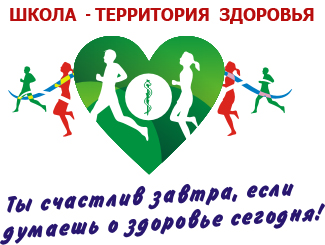 Директор школы  –Шатило Валентина Владимировна(т. 39-89-16);Заместитель директора по УВР – Чеботарёва Лариса АнатольевнаЗаместитель директора по УВР – Данилевич Ольга Евстафьевна;Заместитель директора по УВР –  ( на начальной ступени образования) – Луценко Жанна Александровна(т. 57-58-85);Заместитель директора по спортивно-массовой работе – Котляренко Ирина Михайловна (т. 38-66-49);Заместитель директора по ВР –Безлуцкая Наталья Николаевна(т. 39-88-31);МОУ «Дубовская СОШ с углублённым изучением отдельных предметов»Россия, Белгородская обл., Белгородский р-н, п. Дубовое, ул. Ягодная, 3а.Е-mail: 398916@mail.ruПрограмма семинарадля  слушателей курсов повышения квалификации ГОУДПО БелИПКППСв рамках стажировочной площадки по теме «Организация родительского всеобуча по сохранению и укреплению здоровья школьников»Дата проведения: 	11.12.2012 годМесто проведения:МОУ «Дубовская средняя общеобразовательная школа Белгородского района Белгородской области с углублённым изучением отдельных предметов»10-00 - 10-05	- Встреча гостей10-05 - 10-15	-Кофе - пауза10-15 - 10-25	- Презентация программы семинара Шатило В.В., директор школы Уроки, внеурочная деятельность«Роль классного руководителя в организации родительского всеобуча по вопросам сохранения и укрепления здоровья школьников»10-30 - 11-05	Урок литературного слушания. «Знакомство с литературными жанрами . Рассказ Г.Скребицкого "Мать» Уколова Г.В., учитель начальной классов.  1 «А»  класс,  кабинет № 7.Урок окружающего мира.  «Семья». Сиянко Н.В.., учитель начальных классов.       1 «Д»  класс, кабинет № 6.Внеклассное мероприятие. «Роль семьи и школы в формировании интереса к учению».  Симонова О.С.,  учитель начальных классов. 3 «Г»  класс, кабинет № 5.Классный час. Круглый стол. «Мир моих увлечений».  Бочарникова В.М.,  учитель начальных классов. 4 «В»  класс,  кабинет № 9.Занятие по внеурочной деятельности. «Игрушки наших бабушек». Таволжанская О.В.., классный руководитель 5«А» класса. Школьный музей.Педагогическая мастерская «Управление совместной деятельностью ОУ и родителей по формированию культуры здорового и безопасного образа жизни» 11-10  - 11-40       Внеклассное мероприятие.  «Я и творчество». Ермолова М.А., учитель  музыки.  9 «В»  класс,  кабинет № 3.Родительское собрание. «Влияние сотовых телефонов на организм человека». Барышенская Е.Н.,  учитель физики, классный руководитель 11 «А» класса,  кабинет № 23.Занятие по внеурочной деятельности. «Здоровый Я в Здоровом мире». Ивакина Е.Н., учитель  физической культуры. 3 «Б»  класс,  спортивный зал.Родительское собрание. Круглый стол. «Как стать хорошим родителем». Игольницына Т.И., социальный педагог.  Конференц-зал.Психолого-логопедическая консультация. «Советы родителям».  Вакушина Я.Ю., педагог-психолог, Беляева Н.И., учитель-логопед.    Актовый зал.11-50 - 12-10 Выступление. «Здоровьеориентированная образовательная деятельность школы в свете современных требований». Шатило В.В., директор школы.  Актовый  зал.Разработка модели работы классного руководителя и родителей по вопросам содействия здоровью школьников12-20- 13 – 40Ролевая игра  «Модели формирования культуры здорового и безопасного образа жизни обучающихся»  Котляренко И.М., заместитель  директора по СМР.13-50 - 14-10   Подведение итогов.  Рефлексия14-30 - 16-00  Экскурсия к памятнику природы - 360-летнему Дубу. Таволжанская О.В., биологии. 